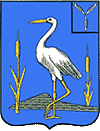 АДМИНИСТРАЦИЯБОЛЬШЕКАРАЙСКОГО МУНИЦИПАЛЬНОГО ОБРАЗОВАНИЯ РОМАНОВСКОГОМУНИЦИПАЛЬНОГО РАЙОНАСАРАТОВСКОЙ ОБЛАСТИРаспоряжение№ 5-р28 января 2022 годас. Большой КарайОб издании очередного выпускаинформационного сборника«Большекарайский вестник»На основании Устава Большекарайского муниципального образования Романовского муниципального района Саратовской области, решения Совета депутатов Большекарайского муниципального образования Романовского муниципального района Саратовской области  от 12.03.2012 года № 171 «Об утверждении официального печатного органа Большекарайского муниципального образования»1.Издать  информационный сборник «Большекарайский вестник» № 1 от 28 января  2022 года тиражом 10 экземпляров. 2. Опубликовать:- решение №136 от 27.10.2021г «О внесении изменений в решение Совета Большекарайского муниципального образования    «О бюджете Большекарайского  муниципального образования на 2022год и плановый период 2023 и 2024 годов»;-постановление №1 от 28.01.2022г. «О внесении изменений в постановление №55 от 30.11.2021г. «Об утверждении муниципальной программы «Благоустройство муниципального образования»  ;-постановление №2 от 28.01.2022г. «О внесении изменений в постановление №52 от 30.11.2021г. «Об утверждении муниципальной программы  «Развитие местного самоуправления   в Большекарайском  муниципальном образовании»;-распоряжение №1-р от 14.01.2022г. «О проведении пожарно-профилактических мероприятий в жилом секторе на территории  Большекарайского МО в 2022 году»;-распоряжение №2-р от 14.01.2022г «Об осуществлении  в администрации Большекарайскогомуниципального образования Романовского муниципального района  Саратовской областивнутреннего финансового аудита»;-распоряжение №3-р от 18.01.2022г. «О присвоении адреса объекту адресации».3.Контроль за исполнением настоящего решения оставляю за собой .Глава Большекарайскогомуниципального образования                                                                           Н.В.Соловьева